Environmental Leadership Program Application2022 projects: Applications due Monday, November 1st, 9:00 a.m. EligibilityOpen to all undergraduates (from any major) with at least junior standing and a 2.5 GPA.Priority consideration will be given to ENVS and  majors and ENVS minors.Deadlines and DirectionsSave your application as a Word (.docx) or PDF file. Unfortunately, we cannot accept .pages files.E-mail your application materials to both Peg Boulay (boulay [at] uoregon.edu) and Katie Lynch (klynch [at] uoregon.edu).  We will not accept hand-written applications or hard copies.ELP is competitive, so treat this application as you would a job application: be thorough and proofread. Don’t forget to send your resumé, too! 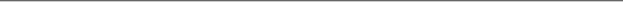 Step 1.  Project SelectionReview project descriptions on the board outside 140 Columbia Hall or on the  website, http://envs.uoregon.edu/upcomingprojects to determine which team you would like to apply for.  If you have questions, feel free to schedule a meeting with Peg or Katie. Indicate your first and second choices with a “1” and a “2” in the chart below, in the box to the left of the team description.  If you have a very strong preference for a particular team, please make note of it. Step 2.  Contact InformationStep 3.  Application QuestionsNote: your answers should be concise – ideally 3-4 sentences – yet detailed enough to fully answer the question.Why do you want to be a part of this team?  In other words, what are your motivations and expectations, and do you have any specific learning goals? What knowledge and/or skills would you bring to the team?  Please describe any coursework you have taken that is relevant to the project you are applying to, making special reference to specific knowledge you’ve gained that will be valuable to the team. For Conservation Science in Action projects, be sure to mention any science courses that fulfill the pre-requisite requirement.Please describe any volunteer work, internships, research, hobbies, or paid work that you have completed that is relevant the project you are applying for.ELP emphasizes team-based collaboration and communication skills. A.  First, describe your general experience working in team settings. What kind of teams have you worked with (i.e., team size, composition and purpose)? Were your overall experiences positive or negative? Why? B.  Second, describe a specific example of how you worked in a team setting to complete a task or project. What was your role and how did your team work together? (e.g., What processes or relationships worked well? What processes or relationships could have been improved?). Step 4.  Writing SampleThe purpose of this section is to evaluate your writing skills specific to your preferred project. In ONE paragraph, answer the question for the team you are applying for.Environmental Education projects:Describe how you would approach leading a group of children on a fieldtrip. Your description should reference both content and the methods you would use and why. Tailor your answer to the age group you are interested in working with. Conservation Science in Action projects: Choose any ecological topic or issue (e.g., an animal’s behavior, a process such as flooding, a relationship such as predator-prey, a classification such as a type of soil, a conservation issue such as habitat loss, the ecological basis for habitat restoration, etc.). Describe the topic or issue in scientific terms. Your description should be clear, concise, interesting and based on good scientific information.Step 5.  ReferencesPlease list two references, with their contact phone and email addresses. Your references should be instructors, employers or other people who can attest to your skills and experience. Do not provide friends or family as references. However, one of your references may be a peer if you have worked with that person through a university club, activity or class.Reference # 1 Name: Relationship:Email:Phone: Reference # 2 Name: Relationship:Email:Phone: Step 6.  How did you learn about this opportunity? Advising meeting with Tykeson Hall Adviser (during and after Fall 2019)Advising meeting with Brittany or Student Adviser (before Fall 2019)Have friends who were in  previouslyEmail announcement on ENVS listserveEconews electronic newsletter presentation, announcement or flier in one of my classes. Class ________________________ENVS/ websiteFlier on ENVS bulletin board or in ENVS Resource CenterOther? Please let us know:________________________________________Environmental Education Teams  (Winter - Spring series)Environmental Education Teams  (Winter - Spring series)Environmental Education Teams  (Winter - Spring series)Notes:  These are two-term projects. If accepted, you must enroll in ENVS 425: Environmental Education in Theory & Practice winter term and ENVS 429: Environmental Leadership Program in spring. All EE projects require you to complete a district background check, short online training course, and submit proof of Covid vaccination.  Project details subject to change due to changes in state, county, district and/or UO Covid rules.Notes:  These are two-term projects. If accepted, you must enroll in ENVS 425: Environmental Education in Theory & Practice winter term and ENVS 429: Environmental Leadership Program in spring. All EE projects require you to complete a district background check, short online training course, and submit proof of Covid vaccination.  Project details subject to change due to changes in state, county, district and/or UO Covid rules.Notes:  These are two-term projects. If accepted, you must enroll in ENVS 425: Environmental Education in Theory & Practice winter term and ENVS 429: Environmental Leadership Program in spring. All EE projects require you to complete a district background check, short online training course, and submit proof of Covid vaccination.  Project details subject to change due to changes in state, county, district and/or UO Covid rules.Option #1: Aves Compartidas 2022Previous experience birding is useful, but not required. Spanish also useful, but not required. Option # 2: Climate Science, Climate JusticeA background in ecology, climate science and/or climate justice is helpful, but not required.Option # 3: Restoring ConnectionsKnowledge of local flora and natural history helpful, but it is not required. Conservation Science in Action Teams  (Winter – Spring series)Conservation Science in Action Teams  (Winter – Spring series)Conservation Science in Action Teams  (Winter – Spring series)Notes and Prerequisites:  These are two-term projects. If accepted, you must enroll in ENVS 427: Environmental and Ecological Monitoring winter term and ENVS 429: Environmental Leadership Program in spring. Required prerequisites: You must have previously taken either ENVS 202, BI 213, GEOL 203 or similar introductory science course(s). Notes and Prerequisites:  These are two-term projects. If accepted, you must enroll in ENVS 427: Environmental and Ecological Monitoring winter term and ENVS 429: Environmental Leadership Program in spring. Required prerequisites: You must have previously taken either ENVS 202, BI 213, GEOL 203 or similar introductory science course(s). Notes and Prerequisites:  These are two-term projects. If accepted, you must enroll in ENVS 427: Environmental and Ecological Monitoring winter term and ENVS 429: Environmental Leadership Program in spring. Required prerequisites: You must have previously taken either ENVS 202, BI 213, GEOL 203 or similar introductory science course(s). Option # 4: Promoting PollinatorsBackground in botany, pollination biology, sustainable agriculture or ecological restoration is useful but not required.Option # 5: Birds and BloomsKnowledge of conservation biology, avian conservation, ecological restoration, or botany is preferred but not required.Option # 6: Fire and FuelsKnowledge of forest biology or botany is preferred but not required.NameStudent IDMajorYear (Jr/Sr)GPAUO email addressGmail addressPhone